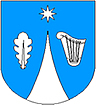 KANEPI VALLAVOLIKOGUVolikogu 17.04.2018 istungi                                           17.04.2018 nr 1-7/2018/5-1päevakorraprojekti esitamineKanepi Vallavolikogu istung toimub teisipäeval, 17. aprillil algusega kell 15:00 Krootuse külakeskuses, asukohaga Pargi 3, Krootuse küla.Päevakorra projekt:1. Hoolekogu moodustamise kord ja töökord. Ettekandja Merike Luts2. Kanepi Lasteaia põhimäärus. Ettekandja Riina Reest3. Põlgaste Lastead Sinilill põhimäärus. Ettekandja Kristiina Kaljurand4. Saverna Lasteaed Sipsik põhimäärus. Ettekandja Inge Tamm5. Krootuse Lasteaed Pesapuu põhimäärus. Ettekandja Kerli Verev6. Kanepi valla heakorrakonkursi „Kaunis Kodu“ juhend. Ettekandja Urmas Kivirand7. Kanepi Vallavalitsuse hallatavate asutuste töötajate töötasustamise alused. Ettekandja Andrus Seeme8. Reservfondi kasutamise kord. Ettekandja Andrus Seeme9. Kohaliku omavalitsuse pädevusse antud ülesannete delegeerimine. Ettekandja Andrus Seeme10. Planeerimise ja ehitusalase tegevuse korraldamine Kanepi vallas. Ettekandja Andrus Seeme11. Arvamuse andmine Abissaare II liivakarjääri mäeeraldise kaevandamisloa taotluse ja otsuse eelnõu kohta. Ettekandja Urmas Kolina12. Revisjonikomisjoni tööplaani kinnitamine. Ettekandja Marek Kamla 13. Vallavanema infominutid14. Avaldused ja kohal algatatud küsimused
/allkirjastatud digitaalselt/Kaido Kõivvolikogu esimees